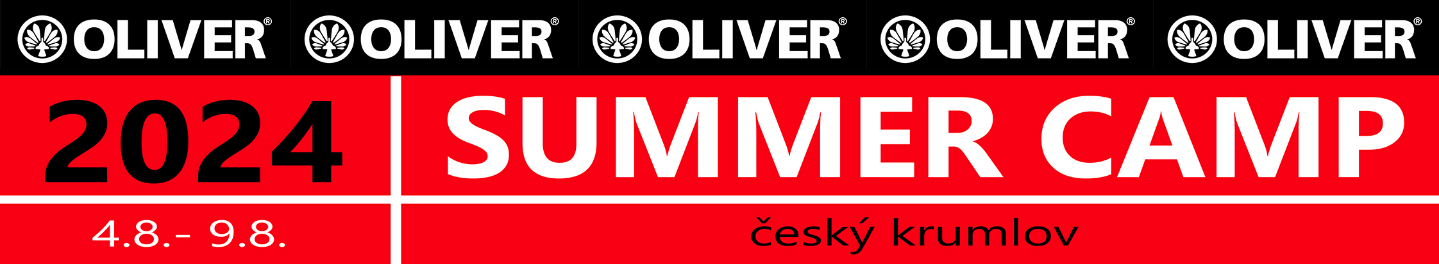 Sportovní klub Badminton Český Krumlov, z.s.pořádá ve spolupráci s PRO-SPORT ČK o.p.s. a OLIVER Česká republikaOLIVER Summer Camp 2024(4. 8. – 9. 8. 2024)PROHLÁŠENÍ O ZDRAVOTNÍM STAVU – odevzdat při nástupu!!!Prohlašuji, že můj syn / dcera ………………………………………. přihlášený/á na OLIVER Summer Camp 2024 konaný v Českém Krumlově od 4. 8. do 9. 8. 2024 nemá žádné zásadní zdravotní problémy, které by mu zabraňovaly v plnohodnotném absolvování soustředění. Můj syn / dcera má jiná zdravotní omezení, na která je nutno brát ohled (astma, alergie, apod.):………………………………………………………………………………………………………………………………………….…………………………………………………………......................................................................................................................................................................................................................................Datum: ……………………………….Podpis rodiče: ……………………….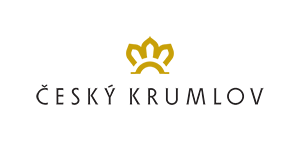 